Порошина Ольга Авенировнавоспитатель высшей квалификационной категориимуниципального автономного дошкольногообразовательного учреждения«Детский сад № 120», г.ПермиТема №1: «Чем занимаются судостроители?»Цель: Знакомство с профессией инженера-судостроителя, расширение представлений о рабочих специальностях.Задачи: Дидактическая: Дать представление о профессии инженера-судостроителя (работает на заводе, контролирует процесс сборки речных и морских судов, проводит испытания судна при спуске на воду).Развивающая: Расширять представления детей о внешнем виде кораблей, их функциональных различиях, пополнять словарный запас детей за счет «морской» терминологии (парусник, яхта, лайнер, борт, корма, мачта, палуба, иллюминатор и т.д.).Воспитательная: Воспитывать любознательность, интерес к окружающему миру.Материал: Деревянный конструктор, мягкие модули, картон, ножницы, деревянные шпажки, шаблон якоря, шаблон штурвала, схемы кораблей, мелкие игрушки.Тема №2: «Я – инженер-судостроитель»Цель: Конструирование различных судов из бумаги в технике оригами.Задачи: Дидактическая: Уточнить представления детей о строении судов, их функциональном назначении.Развивающая: Продолжать учить использовать алгоритмы последовательности действий для изготовления моделей из бумаги.Воспитательная: Воспитывать аккуратность, самостоятельность.Материал: Цветная бумага, ножницы, карандаши, таз с водой, для проверки плавучести изготовленных моделей. Тема №3: «Яхта»Цель: Конструирование яхты из нестандартных материалов.Задачи: Дидактическая: Дать представление о том, что можно делать поделки из необычных материалов.Развивающая: Развивать умения изменять внешний вид предметов в зависимости от их применения.Воспитательная: Воспитывать умение выполнять работу самостоятельно.Материал: Губки для мытья посуды, ножницы, карандаши, цветная бумага, шпажки, зубочистки, клей ПВА, таз с водой, бумажные салфетки, кусочки ткани, дидактические игры «Собери корабль» (Колумбово яйцо, Палочки Кюизенера, Танграм, Математический планшет, Пентамино).Тема №4: Конкурс «Парусная регата»Цель: Обобщение знаний о деятельности инженера-судостроителя.Задачи: Дидактическая: Формировать умения отражать в игровой и продуктивной деятельности свои впечатления, знания.Развивающая: Упражнять в анализе конструкций, в планировании деятельности.Воспитательная: Воспитывать у детей уважение к людям труда и результатам их деятельности.Материал: Баночки из-под йогурта, пенопластовые подложки из-под продуктов, металлические и пластмассовые крышки от банок, зубочистки, шпажки, пластилин, цветная бумага, кусочки ткани, клей ПВА, скорлупа грецких орехов.Занятие 1 «Чем занимаются судостроители?»Занятие 2 «Я – инженер-судостроитель»Занятие 3 «Яхта»Занятие 4 Конкурс «Парусная регата»Название программы«Инженер-судостроитель»Образовательное учреждениеМАДОУ «Детский сад № 120» г. ПермиАвторы программыПорошина О.А.Возраст детей5-6 летАннотация для родителейСкоро лето и вашему малышу просто необходимо научиться делать кораблики! На практике ваш ребенок научится изготавливать модели различных кораблей, познакомится с «морской» терминологией. Цель практикиЗнакомство с профессией инженера-судостроителя.Задачи: - Сформировать первичные представления о профессии и трудовых процессах инженера-судостроителя (работают на заводе, контролирует процесс сборки речных и морских судов, проводит испытания судна при спуске на воду).-Научить пользоваться алгоритмами для создания моделей кораблей, познакомить с «морской» терминологией (судно, парусник, корма, борт, палуба, иллюминатор и т.д.).- Воспитывать положительное отношение к рабочим профессиям, самостоятельность, умение доводить начатое дело до готовой модели.Количество часов4 встречиМаксимальное количество участников6 человекПеречень материалов и оборудования для проведенияЛисты бумаги, деревянный конструктор, мягкие модули, губки для мытья посуды, зубочистки, деревянные шпажки, ножницы, клей ПВА, бросовый и природный материал (крышки, баночки, скорлупа грецкого ореха), ноутбук для просмотра презентаций, энциклопедии.Предполагаемые результатыРебенок получит первичные представления о профессии инженера-судостроителя благодаря самостоятельному изготовлению моделей речных и морских судов из различных материалов, увеличит свой словарный запас за счет «морской» терминологии (судно, парусник, корма, борт, палуба, иллюминатор и т.д.).Список литературы, используемой при подготовке к краткосрочной образовательной практикеИнтернет ресурсы - источник:Эл. ссылка № 1 https://www.youtube.com/watch?v=rlTetOqTPUAВидеоэнциклопедия про разные виды водного транспортаЭл. ссылка №2 https://www.youtube.com/watch?v=ZmVC5CT1ZUU Катер в технике оригамиЭл. ссылка №3: Мультфильмы: https://www.youtube.com/watch?v=GO0-YktVMlQ «Катерок» https://www.youtube.com/watch?v=r-ahlaJGZJI  « В порту» 1 частьhttps://www.youtube.com/watch?v=W9B679-r-Ig   « В порту» 2 частьЭтапСодержаниеРезультатВводныйМотивация: Воспитатель предлагает детям отправиться на судостроительный завод, чтобы узнать о профессии инженера-судостроителя.Презентация о современном судостроительном заводе. (Приложение № 3).Ребенок имеет представление:- о современном строительстве морских и речных судов- о профессии инженера-судостроителяОсновной Воспитатель приглашает детей сделать «корабль», из стульев или мягких моделей (Приложение № 7). На его примере, при помощи фотопрезентации «Из каких частей состоит корабль» дети узнают, как называются части корабля. (Приложение № 3).Воспитатель предлагает построить корабль из деревянного конструктора (дети работают в парах) (Приложение № 4). Дети сами выбирают модель корабля по предложенным схемам, дополняют модель недостающими деталями из бумаги и картона (Приложение № 8).Ребенок умеет: -называть части корабля (палуба, корма, борт, мачта, трап, иллюминатор, нос).-конструировать выбранную им модель из деревянного конструктора-понимает функциональное назначение частей собираемого судна-придумывает дополнения из бумаги и картона (якорь, флажки, штурвал, иллюминаторы).ЗаключительныйДети «презентуют» построенную модель: рассказывают о назначении, функциональных особенностях частей судна. Дети обыгрывают сделанную постройку с помощью мелких игрушек.Ребенок знает о профессии судостроителя (работает на судостроительном заводе, контролирует сборку речных и морских судов, знает назначение частей судна, проверяет корабль на плавучесть), называют помещения на корабле (рубка, камбуз, каюта).ЭтапСодержаниеРезультатВводныйПедагог предлагает детям попробовать себя в качестве инженера-конструктора: сделать лодку и пассажирский лайнер из бумаги в технике оригами.Ребенок примеряет на себя роль инженера-судостроителяОсновнойДети складывают кораблик и современный лайнер из бумаги (Приложение № 4).Воспитатель обращает внимание детей, что модели необходимо делать аккуратно, проглаживая линии, не допускать разрывов бумаги. Ребенок умеет: -конструировать кораблик и лайнер из бумаги в технике оригами-делать выводы: что не каждая модель пригодна для судоходства, модель кораблика должна быть выполнена аккуратно, без разрывов бумаги.Заключительный Дети проверяют плавучесть судов на практике в тазу с водой.Делают вывод о том, что не каждая модель может плавать.Ребенок умеет, после самостоятельной проверки корабликов на воде, делать вывод, о том, какие модели пригодны для плавания.ЭтапСодержаниеРезультатВводныйМотивация: Воспитатель читает стихотворение Б. Заходера «Если мне подарят лодку», в котором перечисляются различные виды плавательных средств. (Приложение № 1).Воспитатель предлагает детям самим сделать яхту    из непривычного материала: губки для мытья посуды.Интерес детей к конструированию из необычного материалаОсновнойДети рисуют чертеж: как должна выглядеть их яхта, выясняют, какой у нее должен быть нос, борта, что необходимо для того, чтобы она держалась на плаву.Воспитатель предлагает сделать яхту с парусом. Дети выбирают необходимые для этого материалы: мачту, бумагу для паруса и флажка. Ребенок умеет:-придать яхте обтекаемую форму, которая необходима для плавания-выбирать предметы, необходимые для его замысла (парус, мачта).ЗаключительныйИспытание яхты на воде.Дети опытным путем приходят к выводу, что для увеличения скорости лодки, можно поменять размер паруса, сделать его из другого более легкого и прочного материала. Дидактические игры «Собери корабль» (Приложение № 6).Ребенок умеет подбирать материал, необходимы для изготовления паруса, изменять конфигурацию паруса, его размер для увеличения скорости лодки.ЭтапСодержаниеРезультатВводныйВоспитатель предлагает детям устроить соревнование - Парусную регату. Каждый участник должен сам сделать для себя парусник, используя полученные знания и опыт испытаний на воде.Познавательный интерес к профессии инженера-судостроителя, результатам его труда.Основной Конструирование модели судна по собственному замыслу из предложенного бросового материала (проектирование - зарисовка модели, подбор материала для изготовления модели, сборка модели по собственному рисунку, испытание на воде).«Парусная регата». Соревнования на воде в парах: чья модель быстрее преодолеет заданное расстояние.Ребенок имеет представления о профессии и трудовых процессах инженера-судостроителя (разрабатывает, контролирует при сборке, принимает участие в испытании модели);- умеет читать, выполнять рисунок или чертеж, определять материал, подходящий для создания собственной модели судна- проявляет интерес к созданию новых моделей кораблей-определяет, за счет чего можно увеличить скорость, грузоподъемность, устойчивость судна.ЗаключительныйВручение наград победителям «Парусной регаты».Дети обсуждают, за счет чего удалось добиться результатов.Просмотр презентации «Водный транспорт» (Приложение № 3).Целостное представление о профессиональной деятельности инженера-судостроителя.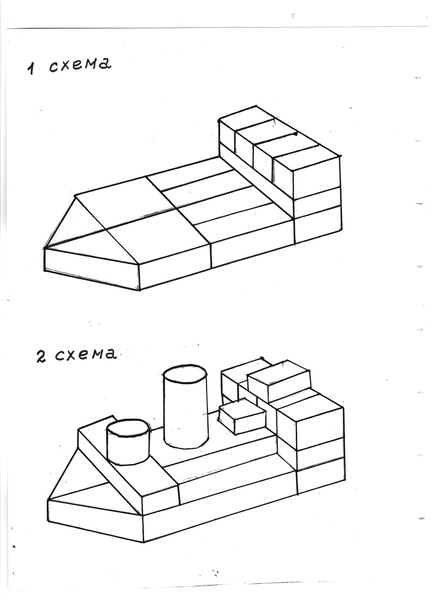 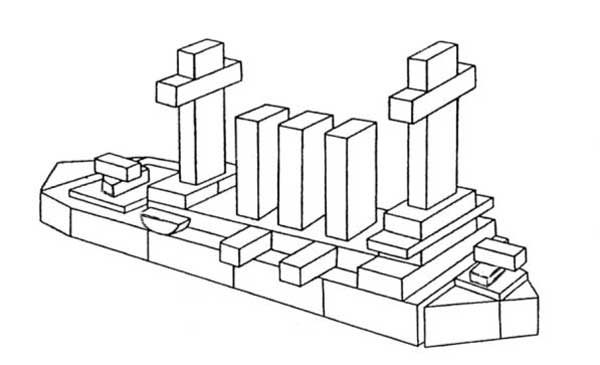 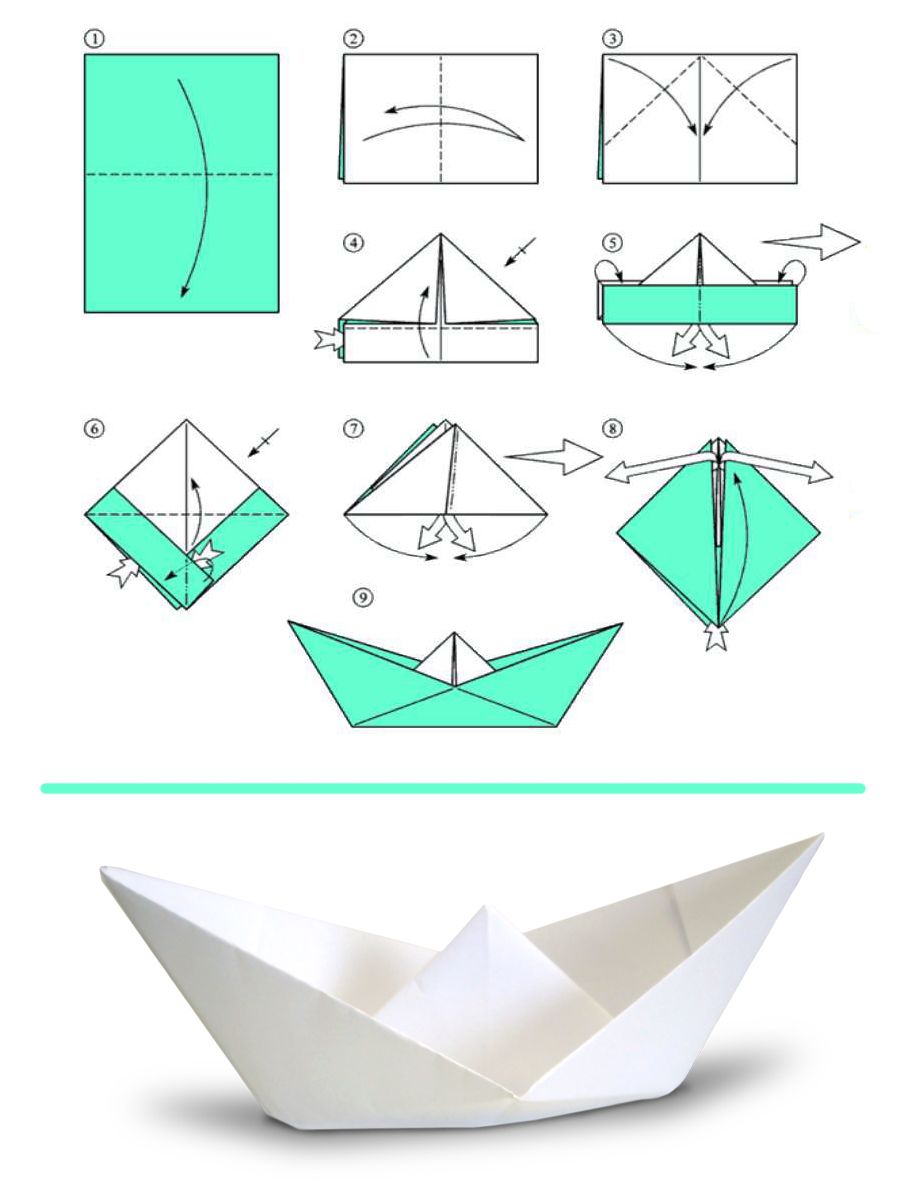 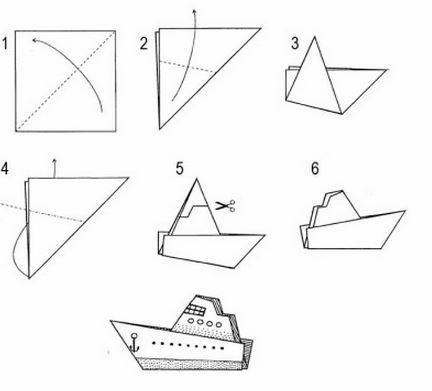 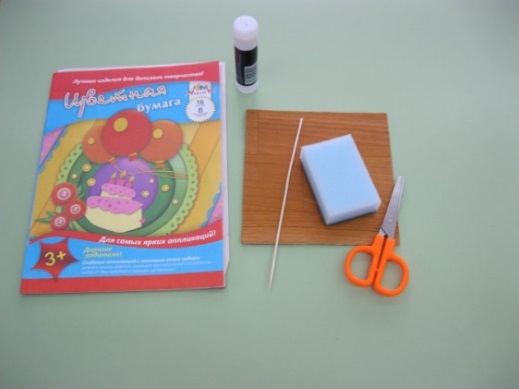 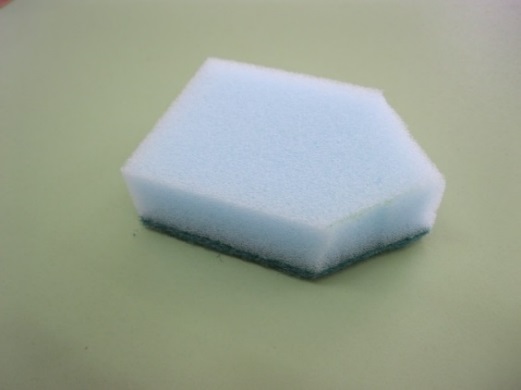 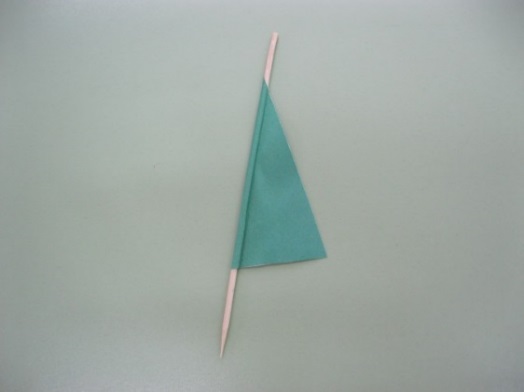 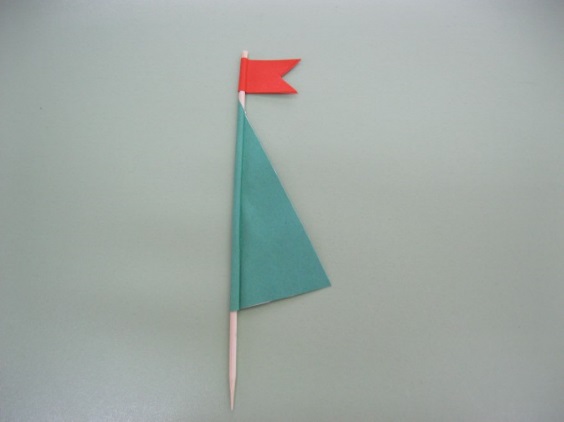 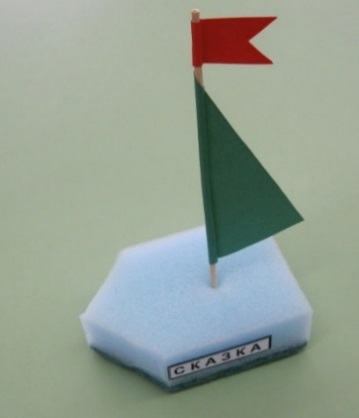 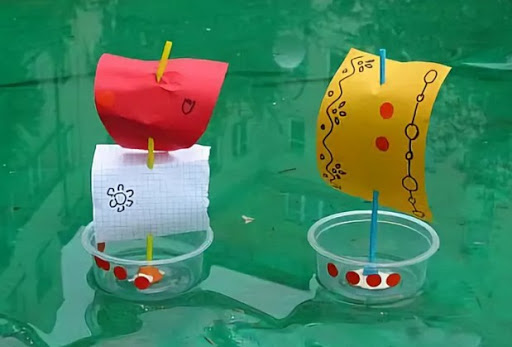 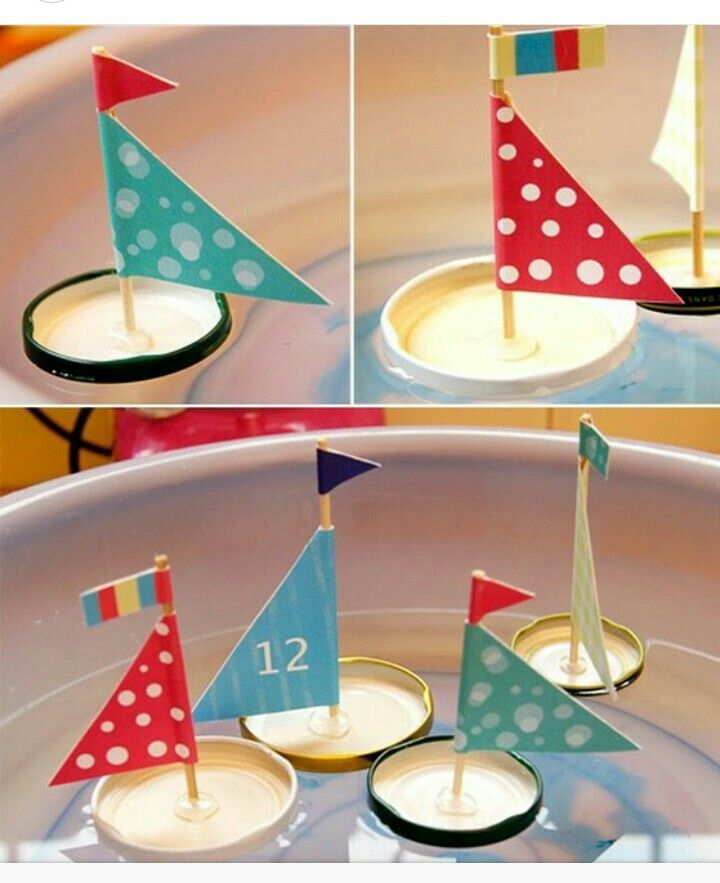 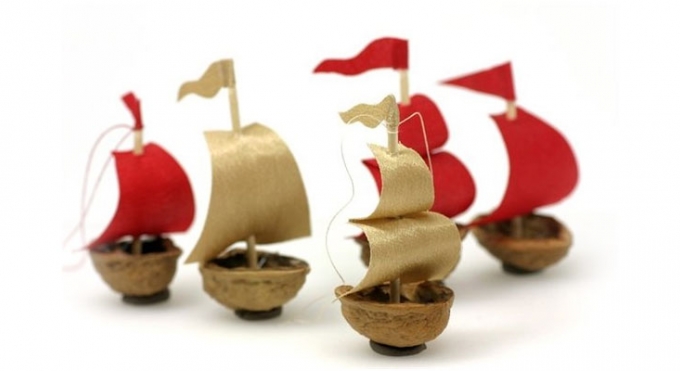 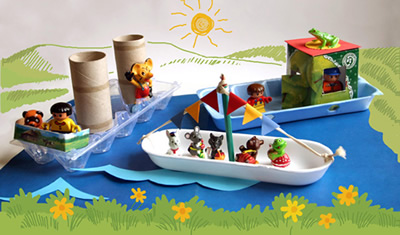 